Лицензия: регистрационный № 1478 от 28 мая 2015 года, на бланке серии 90Л01 №0008476Свидетельство о государственной аккредитации: регистрационный № 2783 от 07 марта 2018 года, на бланке серии 90А01 №0002920115191, г. Москва, 4-й Рощинский проезд, 9А  / Тел: + 7 (495) 796-92-62  /  E-mail: mpsu@mpsu.ruПринято:Решение Ученого совета От «30» августа 2019 г.Протокол №1Рабочая программа учебной дисциплины ИНФОРМАЦИОННОЕ ОБЕСПЕЧЕНИЕ УПРАВЛЕНЧЕСКОЙ ДЕЯТЕЛЬНОСТИСпециальность38.03.03 Управление персоналомНаправленность (профиль)Управление персоналом организацииКвалификация выпускникаБакалаврФорма обученияЗаочнаяМосква 2019СОДЕРЖАНИЕ1.Перечень планируемых результатов обучения по учебной дисциплине (модулю), соотнесённых с планируемыми результатами освоения основной профессиональной образовательной программыВ результате освоения ОПОП бакалавриата обучающийся должен овладеть следующими результатами обучения по дисциплине (модулю) Информационное обеспечение управленческой деятельности:2. Место  учебной дисциплины в структуре основной профессиональной образовательной программы бакалавриатаУчебная дисциплина реализуется в рамках дисциплин по выбору блока Б1.В.ДВ.06.02 вариативной части.Для освоения дисциплины необходимы компетенции, предшествующие входные знания и умения, сформированные в рамках изучения следующих дисциплин: «Математика», «Статистика», «Информационные технологии в управлении персоналом», «Управление персоналом организации».Изучение курса «Информационное обеспечение управленческой деятельности» является необходимым для успешного освоения дисциплин «Управленческий учет и учет персонала», «Оплата труда персонала», «Экономика управления персоналом», «Статистика персонала». Дисциплина изучается на 4-м курсе, в 8 семестре для заочной форм обучения.3. Объем дисциплины в зачетных единицах с указанием количества академических часов, выделенных на контактную работу обучающихся с преподавателем (по видам занятий) и на самостоятельную работу обучающихся Общая трудоемкость дисциплины «Информационное обеспечение управленческой деятельности» составляет 4 зачетные единицы (144 часов).3.1 Объём дисциплины по видам учебных занятий (в часах)4. Содержание дисциплины, структурированное по темам с указанием отведенного на них количества академических часов и видов учебных занятий4.1. Разделы дисциплины и трудоемкость по видам учебных занятий (в академических часах)Для заочной формы обучения4.2. Содержание дисциплины, структурированное по разделамТема 1. Введение в информационные технологииСодержание лекционного курсаТехнология. Информационная технология. Цель ИТ. Сопоставление основных компонентов технологий для производства материальных и информационных ресурсов. Основные характеристики современной (компьютерной) информационной технологии. Основные принципы АИТ – автоматизированной информационной технологии. Информационная система. Связь информационной технологии и информационной системы.Развитие с точки зрения задач и процессов; проблемы, решаемые информационными технологиями; преимущества использования информационных технологий; эволюция информационных технологий; инструментальные средства поддержки информационных технологий. Роль информационных технологий в развитии экономики и общества.Новая информационная технология; принципы компьютерной информационной технологии; свойства информационных технологий; понятие платформы.Информационные технологии и их свойства. Понятие платформы (программная, прикладная, аппаратная). Понятие операционной системы. Критерии при выборе платформ.Содержание практических занятийТехнология. Информационная технология.Новая информационная технология.Информационные технологии и их свойства.Тема 2. Классификация информационных технологийСодержание лекционного курсаКвалификация ИТ по методам и средствам обработки данных. По обслуживаемым предметным областям. По видам обрабатываемой информации. По типу пользовательского интерфейса.Принципы построения информационных систем общего и специального применения. Информационная система как средство реализации информационных технологий. Основные составные части, структура и порядок функционирования информационных систем. Взаимодействие элементов информационных систем, интерфейсы и протоколы. Классификация информационных систем. Распределенные информационные системы. Эффективность информационных систем. Корпоративные информационные системы. Корпоративные порталы. Информационные системы управления и системы принятия решений. Системы управления базами данных. Системы поиска библиографических ссылок. Запросно-ответные системы.Поиск, обработка и хранение информации. Хранение данных разной структуры. Анализ и прогнозирование потоков информации различных видов и типов, перемещающихся в обществе. Исследование способов представления и хранения информации, создание специальных языков для формального описания информации различной природы, разработка специальных приемов сжатия и кодирования информации, аннотирования объемных документов и реферирования их. Построение процедур и технических средств. Создание информационно-поисковых систем. Создание сетей хранения, обработки и передачи информации.Содержание практических занятийКвалификация ИТ по методам и средствам обработки данных.Принципы построения информационных систем общего и специального применения.Поиск, обработка и хранение информации.Тема 3. Автоматизированные информационные технологииСодержание лекционного курсаКлассификация ИТ. Предметная технология. Обеспечивающие и функциональные информационные технологии. Функции и процедуры АИТ: сбор и регистрация данных; подготовка информационных массивов; обработка, накопление и хранение данных; формирование результатной информации; передачу данных и результатов для принятия управленческих решений.Технологическое обеспечение АИТ: информационное обеспечение, лингвистическое обеспечение, техническое обеспечение, программное обеспечение, математическое обеспечение, организационное обеспечение, правовое обеспечение, эргономическое обеспечение.Содержание практических занятийКлассификация ИТ. Предметная технология.Функции и процедуры АИТ: сбор и регистрация данных; подготовка информационных массивов.Технологическое обеспечение АИТ.Тема 4. Информационные технологии как способ хранения информацииСодержание лекционного курсаИТ работы в распределённых системах обработки данных. Знакомство с методами и особенностями ИТ клиент-сервер. Получение представлений о степени взаимного влияния общественных отношений и уровня технологизации общества.Объективно-ориентированные информационные технологии. Критерии оценки информационных систем.Понятие интерфейса пользователя. Методы и средства разработки пользовательского интерфейса. Стандартизация пользовательского интерфейса.Содержание практических занятийИТ работы в распределённых системах обработки данных.Объективно-ориентированные информационные технологии..Понятие интерфейса пользователя.Тема 5. Информационные технологии конечного пользователяСодержание лекционного курсаВиды интерфейсов: командный, графический, простой графический интерфейс, WIMP – интерфейс, речевая технология, биометрическая технология, семантический (общественный) интерфейс. Типы интерфейсов.Информационные технологии конечного пользователя: пользовательский интерфейс и его виды; технология обработки данных и его виды; технологический процесс обработки и защиты данных; графическое изображение технологического процесса, меню, схемы данных, схемы взаимодействия программ применение информационных технологий на рабочем месте пользователя. Автоматизированное рабочее место. Электронный офис.Содержание практических занятийВиды интерфейсов.Информационные технологии конечного пользователя. Тема 6. Основы проектирования баз данныхСодержание лекционного курсаВведение. Данные и их интерпретации. Концепция БД. Архитектура СУБД. Модели данных (сетевые, иерархические, реляционные). Современные системы управления базами данных. Архитектуры информационных систем, БД и СУБД. Обзор областей применения и особенностей СУБД Oracle, Microsoft Access, Visual FoxPro, Microsoft SQL Server и других.Технологии Internet и базы данных. Особенности объединения технологий СУБД и Internet. Типы данных, свойства таблицы, виды запросов, формы, отчеты, макросы и модули. Распределенные и разделенные БД. Многопользовательская среда. Средства безопасности.Содержание практических занятийКонцепция БД. Архитектура СУБД. Модели данных.Технологии Internet и базы данных.Тема 7. Технологии открытых системСодержание лекционного курсаСетевые информационные технологии: электронная почта, телеконференции, доска объявлений; авторские информационные технологии. Открытые системы и модель их взаимодействия. Архитектура открытых систем.Эталонная модель взаимодействия открытых систем. Транспортная модель. Сетевой уровень. Сеансовый уровень. Уровень представления данных. Прикладной уровень и др.Содержание практических занятийСетевые информационные технологии.Эталонная модель взаимодействия открытых систем.Тема 8. Сетевые информационные технологииСодержание лекционного курсаУстановка локального сервера. Сервисы и услуги Интернета. Информационные ресурсы Интернета и поиск информации в нем.Гипертекстовые ИТ. Использование гипертекстовых информационных технологий на примере ПП “Консультант+”. Мультимедийные технологии.Содержание практических занятийСервисы и услуги Интернета.Гипертекстовые ИТ.Тема 9. Интеграция информационных технологийСодержание лекционного курсаТехнология клиент-сервер - способ взаимодействия компьютеров в локальной сети. Одноранговые сети и серверные сети. Файловый сервер. Сервер печати (принт-сервер), почтовые серверы.Технология клиент-сервер - способ взаимодействия компьютеров в локальной сети. Одноранговые сети и серверные сети. Файловый сервер. Сервер печати (принт-сервер), почтовые серверы.Технологии и системы групповой работы: электронная почта, телеконференции, доска объявлений, форум, теле- и видеоконференции.Содержание практических занятийТехнология клиент-сервер.Одноранговые сети и серверные сети.Технологии и системы групповой работы.5.Перечень учебно-методического обеспечения для самостоятельной работы обучающихся по дисциплине (модулю)Одним из основных видов деятельности обучающегося является самостоятельная работа, которая включает в себя изучение лекционного материала, учебников и учебных пособий, первоисточников, подготовку сообщений, выступления на групповых занятиях, выполнение заданий преподавателя. Методика самостоятельной работы предварительно разъясняется преподавателем и в последующем может уточняться с учетом индивидуальных особенностей обучающихся. Время и место самостоятельной работы выбираются обучающимися по своему усмотрению с учетом рекомендаций преподавателя.Самостоятельная работа преследует цель закрепить, углубить и расширить знания, полученные обучающимися в ходе аудиторных занятий, а также сформировать навыки работы с научной, учебной и учебно-методической литературой, развивать творческое,  продуктивное мышление обучаемых, их креативные качества.Изучение основной и дополнительной литературы является наиболее распространённой формой самостоятельной работы обучающимися и в процессе изучения дисциплины применяется при рассмотрении всех тем. Результаты анализа основной и дополнительной литературы в виде короткого конспекта основных положений той или иной работы, наличие которой у обучающегося обязательно.Основные формы самостоятельной работы:- анализ и изучение литературы и лекционного материала; - анализ и решение задач и ситуаций;- подготовка презентаций; - подготовка к зачётуМетодическое обеспечение самостоятельной работы преподавателем состоит из:определения вопросов, которые обучающиеся должны изучить самостоятельно;подбора необходимой литературы, обязательной для проработки и изучения;поиска дополнительной научной литературы, к которой обучающиеся могут обращаться по желанию, при наличии интереса к данной теме;организации консультаций преподавателя с обучающимися для разъяснения вопросов, вызвавших у обучающихся затруднения при самостоятельном освоении учебного материала.Самостоятельная работа может выполняться обучающимся в читальном зале библиотеки, в компьютерных классах, а также в домашних условиях. Самостоятельная работа обучающихся подкрепляется учебно-методическим и информационным обеспечением, включающим учебники, учебно-методические пособия, конспекты лекций.6. Фонд оценочных средств для проведения промежуточной аттестации обучающихся по дисциплинеФонд оценочных средств оформлен в виде приложения к рабочей программе дисциплины «Информационные технологии в профессиональной деятельности».7. Перечень основной и дополнительной учебной литературы, необходимой для освоения дисциплины7.1. Основная учебная литератураКанивец Е.К. Информационные технологии в профессиональной деятельности [Электронный ресурс]: курс лекций/ Е.К. Канивец— Электрон. текстовые данные.— Оренбург: Оренбургский государственный университет, ЭБС АСВ, 2015.— 108 c.— Режим доступа: http://www.iprbookshop.ru/54115.html.— ЭБС «IPRbooks», по паролю.Клочко И.А. Информационные технологии в профессиональной деятельности [Электронный ресурс]: учебное пособие для СПО/ И.А. Клочко— Электрон. текстовые данные.— Саратов: Профобразование, 2017.— 237 c.— Режим доступа: http://www.iprbookshop.ru/64944.html.— ЭБС «IPRbooks», по паролю.Косиненко Н.С. Информационные технологии в профессиональной деятельности [Электронный ресурс]: учебное пособие для СПО/ Н.С. Косиненко, И.Г. Фризен— Электрон. текстовые данные.— Саратов: Профобразование, 2017.— 303 c.— Режим доступа: http://www.iprbookshop.ru/65730.html.— ЭБС «IPRbooks», по паролю.7.2. Дополнительная учебная литератураИнформационное обеспечение экономической безопасности. Проблемы и направления развития : материалы Международной научно-практической конференции (17-18 апреля 2017 года) / Н. И. Аксенова, Т. В. Бирюкова, И. И. Бочкарева [и др.] ; под редакцией Н. Н. Карзаева, Ю. Н. Катков. — М. : Научный консультант, ФГБОУ ВО РГАУ-МСХА имени К.А. Тимирязева, 2017. — 276 c. — ISBN 978-5-9909964-2-7. — Текст : электронный // Электронно-библиотечная система IPR BOOKS : [сайт]. — URL: http://www.iprbookshop.ru/75456.html (дата обращения: 22.11.2019). — Режим доступа: для авторизир. пользователей Костылева, Н. В. Информационное обеспечение управленческой деятельности : учебное пособие / Н. В. Костылева, Ю. А. Мальцева, Д. В. Шкурин ; под редакцией И. В. Котляревская. — Екатеринбург : Уральский федеральный университет, ЭБС АСВ, 2016. — 148 c. — ISBN 978-5-7996-1785-1. — Текст : электронный // Электронно-библиотечная система IPR BOOKS : [сайт]. — URL: http://www.iprbookshop.ru/69601.html (дата обращения: 22.11.2019). — Режим доступа: для авторизир. Пользователей.8.Современные профессиональные базы данных и информационные справочные системы1. Информационно-правовая система «Консультант+» - договор №2856/АП от 01.11.20072. Информационно-справочная система «LexPro» - договор б/н от 06.03.20133. Официальный интернет-портал базы данных правовой информации http://pravo.gov.ru4. Портал Федеральных государственных образовательных стандартов высшего образования http://fgosvo.ru5. Портал "Информационно-коммуникационные технологии в образовании" http://www.ict.edu.ru6. Научная электронная библиотека http://www.elibrary.ru/7. Национальная электронная библиотека http://www.nns.ru/8. Электронные ресурсы Российской государственной библиотеки http://www.rsl.ru/ru/root3489/all9. Web of Science Core Collection — политематическая реферативно-библиографическая и наукомтрическая (библиометрическая) база данных — http://webofscience.com10. Полнотекстовый архив ведущих западных научных журналов на российской платформе Национального электронно-информационного консорциума (НЭИКОН) http://neicon.ru11. Базы данных издательства Springer https://link.springer.com12. Открытые данные государственных органов http://data.gov.ru/9. Методические указания для обучающихся по освоению дисциплины10. Лицензионное программное обеспечениеВ процессе обучения на экономическом факультете по всем направлениям подготовки используется следующее лицензионное программное обеспечение:11. Описание материально-технической базы, необходимой для осуществления образовательного процесса по дисциплине12. Особенности реализации дисциплины для инвалидов и лиц с ограниченными возможностями здоровьяДля обеспечения образования инвалидов и обучающихся с ограниченными возможностями здоровья разрабатывается адаптированная образовательная программа, индивидуальный учебный план с учетом особенностей их психофизического развития и состояния здоровья, в частности применяется индивидуальный подход к освоению дисциплины, индивидуальные задания: письменные работы и, наоборот, только устные ответы и диалоги, индивидуальные консультации, использование диктофона, а также Microsoft Windows 7, Центр специальных возможностей, Экранная лупа; Microsoft Windows 7, Центр специальных возможностей, Экранная диктор; Microsoft Windows 7, Центр специальных возможностей, Экранная клавиатура; экранная лупа OneLoupe;речевой синтезатор «Голос» и других средств  для  воспроизведения лекционного и семинарского материала.В целях обеспечения обучающихся инвалидов и лиц с ограниченными возможностями здоровья библиотека комплектует фонд основной учебной литературой, адаптированной к ограничению их здоровья, предоставляет возможность удаленного использования электронных образовательных ресурсов, доступ к которым организован в МПСУ. 13. Иные сведения и (или) материалыДля освоения компетенций установленных Федеральным государственным образовательным стандартом применяются как традиционные образовательные технологии, такие как лекционные и практические (семинарские) занятия, подготовка рефератов, а так же электронная информационно-образовательная среда.Составитель: Судариков Г.В., к.э.н., доцент кафедры гуманитарных и естественнонаучных дисциплин МПСУ14. Лист регистрации измененийРабочая программа учебной дисциплины (модуля) обсуждена и утверждена на заседании Ученого совета от «24» июня 2013 г. протокол № 10Перечень планируемых результатов обучения по дисциплине (модулю), соотнесенных с планируемыми результатами освоения основной профессиональной образовательной программы3Место учебной дисциплины (модуля) в структуре основной профессиональной образовательной программы бакалавриата4Объем дисциплины в зачетных единицах с указанием количества академических часов, выделенных на контактную работу обучающихся с преподавателем (по видам занятий) и на самостоятельную работу обучающихсяОбъём дисциплины (модуля) по видам учебных занятий (в часах)4Содержание дисциплины, структурированное по темам (разделам) с указанием отведенного на них количества академических часов и видов учебных занятий5 Разделы дисциплины и трудоемкость по видам учебных занятий (в академических часах)5 Содержание дисциплины, структурированное по разделам (темам)6Перечень учебно-методического обеспечения для самостоятельной работы обучающихся по дисциплине10Фонд оценочных средств для проведения промежуточной аттестации обучающихся по дисциплине10Перечень основной и дополнительной учебной литературы, необходимой для освоения дисциплины10Современные профессиональные базы данных и информационные справочные системы11Методические указания для обучающихся по освоению дисциплины12Лицензионное программное обеспечение14Описание материально-технической базы, необходимой для осуществления образовательного процесса по дисциплине (модулю)15Особенности реализации дисциплины для инвалидов и лиц с ограниченными возможностями здоровьяИные сведения и (или) материалыЛист регистрации изменений151617Коды компетенцииРезультаты освоения ОПОПСодержание компетенцийПеречень планируемых результатов обучения по дисциплинеОПК-10способность решать стандартные задачи профессиональной деятельности на основе информационной и библиографической культуры с применением информационно-коммуникационных технологий и с учетом основных требований информационной безопасностиЗнать:Классификацию информационных технологий;Информационные технологии как способ хранения информации;Сетевые информационные технологии;Уметь:Проводить анализ и прогнозирование потоков информации различных видов и типов, перемещающихся в обществе;Получать представления о степени взаимного влияния общественных отношений и уровня технологизации общества;Владеть:Техническими приемами поиска, обработки и хранения информации;Способами хранения данных разной структуры;Особенностями объединения технологий СУБД и InternetПК-12знанием основ разработки и внедрения кадровой и управленческой документации, оптимизации документооборота и схем функциональных взаимосвязей между подразделениями, основ разработки и внедрения процедур регулирования трудовых отношений и сопровождающей документацииЗнать:- основные понятия информационных технологий;понятия автоматизации информационных процессов в управлении;принципы построения современных информационных технологий;современное состояние и тенденции развития информационных технологий;технологию создания баз данных;моделирование в рамках интегрированных пакетов;Уметь: применять на практике навыки работы с универсальными пакетами прикладных программ для решения управленческих задач;использовать для организации, хранения, поиска и обработки информации системы управления базами данных;использовать для принятия решений технологии систем поддержки принятия решений;ориентироваться на рынке пакетов прикладных программ и уметь выбрать оптимальных программный продукт для автоматизации своей деятельности;Владеть:инструментальными средствами для обработки данных в соответствии с поставленной задачей;современными техническими средствами и информационными технологиями;Объём дисциплинызаочная форма обученияОбщая трудоемкость дисциплины144Контактная работа обучающихся с преподавателем (по видам учебных занятий) (всего)16Аудиторная работа (всего):16в том числе:-лекции8лабораторные работы-семинары, практические занятия8Внеаудиторная работа (всего):-Самостоятельная работа обучающихся (всего)124Вид промежуточной аттестации обучающегося (зачёт с оценкой)4№п/пРазделы и темы дисциплиныСеместрВиды учебной работы, включая самостоятельную работу студентов и трудоемкость (в часах)Виды учебной работы, включая самостоятельную работу студентов и трудоемкость (в часах)Виды учебной работы, включая самостоятельную работу студентов и трудоемкость (в часах)Виды учебной работы, включая самостоятельную работу студентов и трудоемкость (в часах)Виды учебной работы, включая самостоятельную работу студентов и трудоемкость (в часах)Виды учебной работы, включая самостоятельную работу студентов и трудоемкость (в часах)Виды учебной работы, включая самостоятельную работу студентов и трудоемкость (в часах)Виды учебной работы, включая самостоятельную работу студентов и трудоемкость (в часах)Вид оценочного средства текущего контроля успеваемости, промежуточной аттестации (по семестрам)№п/пРазделы и темы дисциплиныСеместрВСЕГОИз них аудиторные занятияИз них аудиторные занятияИз них аудиторные занятияИз них аудиторные занятияСамостоятельная работаКонтрольная работаКурсовая работаВид оценочного средства текущего контроля успеваемости, промежуточной аттестации (по семестрам)№п/пРазделы и темы дисциплиныСеместрВСЕГОЛекции .Практикум. ЛабораторПрактическ.занятия /семинары Самостоятельная работаКонтрольная работаКурсовая работаВид оценочного средства текущего контроля успеваемости, промежуточной аттестации (по семестрам)1Введение в информационные технологии816214Опрос, тестирование2Классификация информационных технологий814212Опрос, тестирование3Автоматизированные информационные технологии816214Опрос, тестирование4Информационные технологии как способ хранения информации816214Опрос, тестирование5Информационные технологии конечного пользователя81414Опрос, тестирование6Основы проектирования баз данных816214Опрос, тестирование7Технологии открытых систем816214Опрос, тестирование8Сетевые информационные технологии816214Опрос, тестирование9Интеграция информационных технологий816214Опрос, тестированиеЗачет с оценкой4Билеты к зачету с оценкойИТОГО14488124Зачет с оценкойВид деятельностиМетодические указания по организации деятельности обучаемогоЛекцияНаписание конспекта лекций: кратко, схематично, последовательно фиксировать основные положения, выводы, формулировки, обобщения; помечать важные мысли, выделять ключевые слова, термины. Проверка терминов, понятий с помощью энциклопедий, словарей, справочников с выписыванием толкований в тетрадь. Обозначить вопросы, термины, материал, который вызывает трудности, пометить и попытаться найти ответ в рекомендуемой литературе. Если самостоятельно не удается разобраться в материале, необходимо сформулировать вопрос и задать преподавателю на консультации, на практическом занятии.Практические занятияПроработка рабочей программы, уделяя особое внимание целям и задачам, структуре и содержанию дисциплины. Конспектирование источников. Работа с конспектом лекций, подготовка ответов к контрольным вопросам, просмотр рекомендуемой литературы, работа с текстом. Прослушивание аудио- и видеозаписей по заданной теме, решение расчетно-графических заданий, решение задач по алгоритму и др.Индивидуальные заданияЗнакомство с основной и дополнительной литературой, включая справочные издания, зарубежные источники, конспект основных положений, терминов, сведений, требующихся для запоминания и являющихся основополагающими в этой теме. Составление аннотаций к прочитанным литературным источникам и др.Самостоятельная работаСамостоятельная работа проводится с целью: систематизации и закрепления полученных теоретических знаний и практических умений обучающихся; углубления и расширения теоретических знаний обучаемых; формирования умений использовать нормативную,  правовую, справочную  документацию, учебную  и специальную литературу; развития познавательных способностей и активности обучающихся: творческой инициативы, самостоятельности, ответственности, организованности; формирование самостоятельности мышления, способностей к саморазвитию, совершенствованию и самоорганизации; формирования профессиональных компетенций; развитию исследовательских умений обучаемых. Формы и виды самостоятельной работы обучаемых: чтение основной и дополнительной литературы – самостоятельное изучение материала по рекомендуемым литературным источникам; работа с библиотечным каталогом, самостоятельный подбор необходимой литературы; работа со словарем, справочником; поиск необходимой информации в сети Интернет; конспектирование  источников; реферирование источников; составление аннотаций к прочитанным литературным источникам; составление рецензий и отзывов на прочитанный материал; составление обзора публикаций по теме; составление и разработка терминологического словаря; составление хронологической таблицы; составление библиографии (библиографической картотеки); подготовка к различным формам текущей и промежуточной аттестации (к тестированию, контрольной работе, зачету, экзамену); выполнение домашних контрольных работ; самостоятельное выполнение практических заданий репродуктивного типа (ответы на вопросы, задачи, тесты; выполнение творческих заданий). Технология организации самостоятельной работы обучающихся включает использование информационных и материально-технических ресурсов образовательного учреждения: библиотеку с читальным залом, укомплектованную в соответствии с существующими нормами; учебно-методическую базу учебных кабинетов, лабораторий и зала кодификации; компьютерные классы с возможностью работы в сети Интернет; аудитории (классы) для консультационной деятельности; учебную и учебно-методическую литературу, разработанную с учетом увеличения доли самостоятельной работы обучаемых, и иные  методические материалы. Перед выполнением обучающимися внеаудиторной самостоятельной работы преподаватель проводит консультирование по выполнению задания, который включает цель задания, его содержания, сроки выполнения, ориентировочный объем работы, основные требования к результатам работы, критерии оценки. Во время выполнения обучающимися внеаудиторной самостоятельной работы и при необходимости преподаватель может проводить индивидуальные и групповые консультации. Самостоятельная работа может осуществляться индивидуально или группами обучающихся в зависимости от цели, объема, конкретной тематики самостоятельной работы, уровня сложности, уровня умений обучающихся. Контроль самостоятельной работы обучаемых предусматривает:соотнесение содержания контроля с целями обучения; объективность контроля;валидность контроля (соответствие предъявляемых заданий тому, что предполагается проверить); дифференциацию контрольно-измерительных материалов.Формы контроля самостоятельной работы:просмотр и проверка выполнения самостоятельной работы преподавателем;организация самопроверки, взаимопроверки выполненного задания в группе; обсуждение результатов выполненной работы на занятии;проведение письменного опроса; проведение устного опроса;организация и проведение индивидуального собеседования; организация и проведение собеседования с группой;защита отчетов о проделанной работе.ОпросОпрос - это средство контроля, организованное как специальная беседа преподавателя с обучающимся на темы, связанные с изучаемой дисциплиной, и рассчитанное на выявление объема знаний обучающегося по определенному разделу, теме, проблеме и т.п. Проблематика, выносимая на опрос определена в заданиях для самостоятельной работы обучающегося, а также может определяться преподавателем, ведущим семинарские занятия. Во время проведения опроса обучающийся должен уметь обсудить с преподавателем соответствующую проблематику на уровне диалога.Подготовка к зачету с оценкойПри подготовке к зачету необходимо ориентироваться на конспекты лекций, рекомендуемую литературу и др. Основное в подготовке к сдаче зачета по дисциплине - это повторение всего материала дисциплины, по которому необходимо сдавать экзамен. При подготовке к сдаче зачета обучаемый весь объем работы должен распределять равномерно по дням, отведенным для подготовки к зачету или экзамену, контролировать каждый день выполнение намеченной работы. Подготовка обучаемого к зачету включает в себя три этапа:самостоятельная работа в течение семестра;непосредственная подготовка в дни, предшествующие зачету (экзамену) по темам курса; подготовка к ответу на задания, содержащиеся в билетах (тестах) зачета .Для успешной сдачи зачета (экзамена) по учебной дисциплине обучаемые должны принимать во внимание, что:все основные вопросы, указанные в рабочей программе, нужно знать, понимать их смысл и уметь его разъяснить;указанные в рабочей программе формируемые профессиональные компетенции в результате освоения дисциплины должны быть продемонстрированы обучаемым;семинарские занятия способствуют получению более высокого уровня знаний и, как следствие, более высокой оценке на зачете;готовиться к зачёту необходимо начинать с первой лекции и первого семинара.Программный продуктТипТип лицензииДополнительные сведенияMicrosoft Windows XP ProfessionalОперационная системаOEMMicrosoft Office Professional Plus 2007 rusОфисный пакетMicrosoft Open LicenseЛицензия № 45829385 от 26.08.2009 (бессрочно)Microsoft Office Professional Plus 2010 rusОфисный пакетMicrosoft Open LicenseЛицензия № 49261732 от 04.11.2011 (бессрочно)IBM SPSS Statistics BASEПрикладное ПОДоговорЛицензионный договор № 20130218-1 от 12.03.2013 (действует до 31.03.2018)MathCAD EducationПрикладное ПОДоговор-офертаTr009781 от 18.02.2013 (бессрочно)Консультант плюсИнформационно-справочная системаПодписка1C:Предприятие 8.2 для обучения программированиюИнформационная системаДоговорДоговор № 01/200213 от 20.02.2013OpenOfiice ProОфисный пакетApache LicenseОферта (свободная лицензия)SciLabПрикладное ПОCeCILLОферта (свободная лицензия)403 каб.Учебная аудитория для проведения занятий лекционного типа, занятий семинарского типа, текущего контроля и промежуточной аттестации. -компьютерные столы- стулья- учебная доска  -LCD-панель- DVD-проигрыватель-15 компьютеров в полной комплектации (системный блок, монитор, клавиатура, мышь) для студентов- навесные шкафы с учебной литературой и другим реквизитом – 10 шт.-Компьютер для преподавателя.-Стационарный проектор с пультом управления – 1 шт.-Опускающийся экран – 1 шт.-Серверный шкаф – 1 шт.-Комплект демонстрационных  плакатов по Теории вероятностей и математической статистике – 6 таблиц.304 каб. - учебная аудитория для самостоятельной работы обучающихся с выходом в сеть Интернет - компьютерные столы- стулья- учебная доска  -По заявке устанавливается мобильный комплект (ноутбук, Проектор, экран) - 12 компьютеров№ 
п/пСодержание измененияРеквизиты
документа
об утверждении
измененияДата
введения
измененияУтверждена и введена в действие решением Ученого совета на основании Федерального государственного образовательного стандарта высшего профессионального образования по направлению подготовки 080400 Управление персоналом (квалификация (степень) «бакалавр»), утвержденного приказом Министерства образования и науки Российской Федерации от 24.12.2010 г. № 2073Протокол заседания 
Ученого совета  от «24» июня 2013 года протокол № 10  01.09.2013Актуализирована решением Ученого совета с учетом развития науки, культуры, экономики, техники, технологий и социальной сферы Протокол заседания 
Ученого совета  от «30» июня 2014 года протокол № 801.09.2014Актуализирована решением Ученого совета с учетом развития науки, культуры, экономики, техники, технологий и социальной сферыПротокол заседания 
Ученого совета  от «29» июня 2015 года протокол № 1101.09.2015Актуализирована решением Ученого совета на основании утверждения Федерального государственного образовательного стандарта высшего образования по направлению подготовки 38.03.03 Управление персоналом (уровень бакалавриата), утвержденного приказом Министерства образования и науки Российской Федерации от 14.12.2015 г. № 1461Протокол заседания 
Ученого совета  от «01» февраля 2016 года протокол № 505.06.2016Актуализирована решением Ученого совета с учетом развития науки, культуры, экономики, техники, технологий и социальной сферыПротокол заседания 
Ученого совета  от «30» мая 2016 года    протокол № 801.09.2016Актуализирована решением Ученого совета с учетом развития науки, культуры, экономики, техники, технологий и социальной сферыПротокол заседания 
Ученого совета  от «28» августа 2017 года протокол № 1101.09.2017Актуализирована решением Ученого совета с учетом развития науки, культуры, экономики, техники, технологий и социальной сферыПротокол заседания 
Ученого совета  от «28» августа 2018 года протокол №701.09.2018Обновлена решением совместного заседания Совета и Кафедр факультета экономики и права ОАНО ВО «МПСУ»Протокол совместного заседания Совета и Кафедр факультета экономики и права ОАНО ВО «МПСУ» от 30 августа 2019 г. № 1.01.09.2019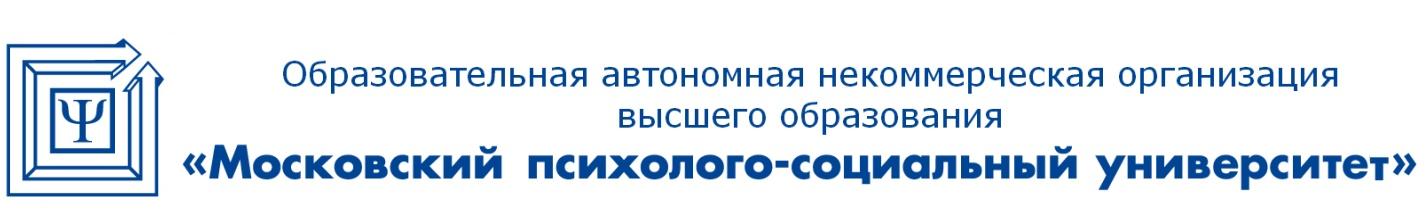 